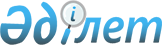 Об определении условий, объема и целевого назначения выпуска государственных ценных бумаг местным исполнительным органом Костанайской области
					
			Утративший силу
			
			
		
					Постановление акимата Костанайской области от 6 апреля 2020 года № 132. Зарегистрировано Департаментом юстиции Костанайской области 6 апреля 2020 года № 9086. Утратило силу постановлением акимата Костанайской области от 17 марта 2021 года № 113
      Сноска. Утратило силу постановлением акимата Костанайской области от 17.03.2021 № 113 (вводится в действие со дня подписания и подлежит официальному опубликованию).
      В соответствии со статьей 27 Закона Республики Казахстан от 23 января 2001 года "О местном государственном управлении и самоуправлении в Республике Казахстан", Указом Президента Республики Казахстан от 15 марта 2020 года № 285 "О введении чрезвычайного положения в Республике Казахстан", Указом Президента Республики Казахстан от 16 марта 2020 года № 285 "О мерах по обеспечению социально-экономической стабильности" и пунктом 10.1 Протокола заседания Государственной комиссии по обеспечению режима чрезвычайного положения при Президенте Республики Казахстан от 30 марта 2020 года № 8 акимат Костанайской области ПОСТАНОВЛЯЕТ:
      1. Определить следующие условия, объем и целевое назначение выпуска государственных ценных бумаг местным исполнительным органом Костанайской области для обращения на внутреннем рынке:
      1) условия:
      год выпуска государственных ценных бумаг – 2020 год;
      вид ценных бумаг – государственные ценные бумаги, выпускаемые местным исполнительным органом области, для обращения на внутреннем рынке для финансирования строительства жилья в рамках реализации государственных и правительственных программ;
      номинальная ставка вознаграждения: 4,25 % годовых;
      срок займа: до 22 (двадцати двух) месяцев;
      выплата вознаграждения по займу: 1 (один) раз в полугодие;
      выплата основного долга: в конце срока займа, с правом досрочного погашения по инициативе заемщика;
      2) объем – 2 126 268 000 (два миллиарда сто двадцать шесть миллионов двести шестьдесят восемь) тенге;
      3) целевое назначение – финансирование строительства жилья в рамках реализации государственных и правительственных программ.
      2. Государственному учреждению "Управление финансов акимата Костанайской области" в установленном законодательством Республики Казахстан порядке обеспечить:
      1) государственную регистрацию настоящего постановления в территориальном органе юстиции;
      2) размещение настоящего постановления на интернет-ресурсе акимата Костанайской области после его официального опубликования;
      3) выпуск государственных ценных бумаг.
      3. Контроль за исполнением настоящего постановления возложить на курирующего заместителя акима Костанайской области.
      4. Настоящее постановление вводится в действие со дня подписания и подлежит официальному опубликованию.
					© 2012. РГП на ПХВ «Институт законодательства и правовой информации Республики Казахстан» Министерства юстиции Республики Казахстан
				
      Аким Костанайской области 

А. Мухамбетов
